Lesson planning with a GOAL in mind 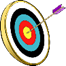 Student TeacherStudent TeacherStudent TeacherStudent TeacherDate:Date:Class:Class:School:School:School:School:Student co-teacher:Student co-teacher:1.Unit Topic1.Unit Topic1.Unit Topic1.Unit Topic1.Unit Topic1.Unit TopicLong-term goals, main ideas and concepts (and reference to the curriculum /CEFR/BIST)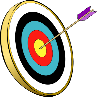 Long-term goals, main ideas and concepts (and reference to the curriculum /CEFR/BIST)Long-term goals, main ideas and concepts (and reference to the curriculum /CEFR/BIST)Long-term goals, main ideas and concepts (and reference to the curriculum /CEFR/BIST)Long-term goals, main ideas and concepts (and reference to the curriculum /CEFR/BIST)Long-term goals, main ideas and concepts (and reference to the curriculum /CEFR/BIST)Teaching objectives            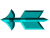 Teaching objectives            Teaching objectives            Teaching objectives            Teaching objectives            Teaching objectives            What should your basic learners know (recall/remember/recognize)understanduse/apply/doWhat should your advanced learners be able toanalyze /compare/contrast evaluate/judge/support/criticizesynthesize/combine/create/develop/hypothesizeThink ofcommunicative objectiveslinguistic objectivessocial objectivesWhat should your basic learners know (recall/remember/recognize)understanduse/apply/doWhat should your advanced learners be able toanalyze /compare/contrast evaluate/judge/support/criticizesynthesize/combine/create/develop/hypothesizeThink ofcommunicative objectiveslinguistic objectivessocial objectivesWhat should your basic learners know (recall/remember/recognize)understanduse/apply/doWhat should your advanced learners be able toanalyze /compare/contrast evaluate/judge/support/criticizesynthesize/combine/create/develop/hypothesizeThink ofcommunicative objectiveslinguistic objectivessocial objectivesDifferentiation: How will you support different types of learners? How will you “hook” all learners?Differentiation: How will you support different types of learners? How will you “hook” all learners?Differentiation: How will you support different types of learners? How will you “hook” all learners?Differentiation: How will you support different types of learners? How will you “hook” all learners?Differentiation: How will you support different types of learners? How will you “hook” all learners?Differentiation: How will you support different types of learners? How will you “hook” all learners?Consider multiple intelligences and learning styles: Interests Gender Levels of readinessConsider multiple intelligences and learning styles: Interests Gender Levels of readinessConsider multiple intelligences and learning styles: Interests Gender Levels of readinessConsider multiple intelligences and learning styles: Interests Gender Levels of readinessConsider multiple intelligences and learning styles: Interests Gender Levels of readinessConsider multiple intelligences and learning styles: Interests Gender Levels of readinessAssessment / EvaluationAssessment / EvaluationAssessment / EvaluationAssessment / EvaluationAssessment / EvaluationAssessment / EvaluationHow do you know / check whether the learners have reached the goals/objectives?How do you know / check whether the learners have reached the goals/objectives?How do you know / check whether the learners have reached the goals/objectives?How do you know / check whether the learners have reached the goals/objectives?How do you know / check whether the learners have reached the goals/objectives?How do you know / check whether the learners have reached the goals/objectives?Lesson planLesson planLesson planLesson planLesson planLesson planWhat?(name of activity)Teaching methodsTeaching methodsTeaching methodsTeaching methodsEstimated timeWhat?(name of activity)What does the teacher do/say?…What will the students be doing?(Try to maximize student activity)What will the students be doing?(Try to maximize student activity)What will the students be doing?(Try to maximize student activity)Estimated timeAttachments and materialsAttachments and materialsAttachments and materialsAttachments and materialsAttachments and materialsAttachments and materialsReflectionReflectionReflectionReflectionReflectionReflectionAfter each lesson, a reflection about how the lesson went is required in English. What went well? What would you change if you taught the topic again? What have you learned/realized?After each lesson, a reflection about how the lesson went is required in English. What went well? What would you change if you taught the topic again? What have you learned/realized?After each lesson, a reflection about how the lesson went is required in English. What went well? What would you change if you taught the topic again? What have you learned/realized?After each lesson, a reflection about how the lesson went is required in English. What went well? What would you change if you taught the topic again? What have you learned/realized?After each lesson, a reflection about how the lesson went is required in English. What went well? What would you change if you taught the topic again? What have you learned/realized?After each lesson, a reflection about how the lesson went is required in English. What went well? What would you change if you taught the topic again? What have you learned/realized?